……………………………… DOO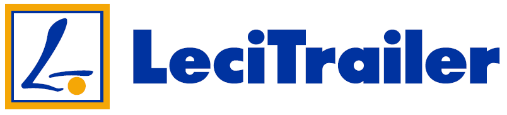 ……………………………………….    	…………….PIB:……………….PREDMET: Informativna ponuda ……./2023                                U  Beogradu ……..2023.Poštovani,					Ovim putem vam dostavljam ponudu za Reefer/Hladnjaca LeciTrailer poluprikolicu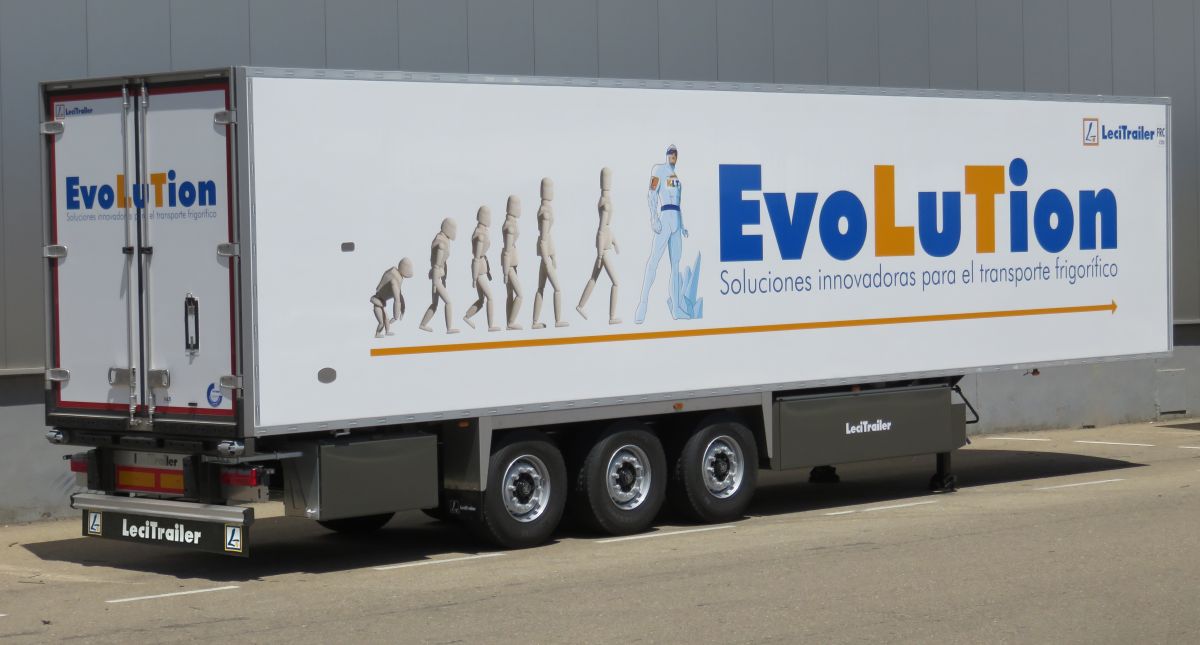 LeciTrailer dobitnik  nagrada National Transport Awards .... za poluprikolicu – Hladnjacu , model  Evolution P400 Multi.......Osnovni podaci:  Etiketa simbola zemlje u skladu sa regulacijom drzave: SRB-registracija (Serbia)Šasija:Stope:Osovine :Gume :Nosač rezervnog točka:Blatobrani:Kočnice:        Kočioni sistem prema EC pravilniku  ECE R 13        Parkirna kočnica        Dijagnostika po ISO7638 standardu (EBS napojni kabal)  Pribor:PodPrednji zid:  Zadnji zid:   Pribor :   2 kom reflektujuće markirne table ECE R 70, na zadnjim vratima   Vazdusni kanal elasticno drzan   Bez jedinice za hladjenje   DIESEL TANK  240LServis i snabdevanje orginalnim rezervnim delovima su obezbeđeni u našem servisu u Beogradu.	Čelični delovi  uradjeni KTL-om – elektroforetsko talozenje cesticahttps://www.lecitrailer.es/en/ktlNanotehnoloska  konverzija obezbedjuje da KTL sloj bude ravnomeran, sa istom debljinom sloja po celoj povrsini i da dopre do svih uglova i pukotina delova.LeciTrailer poseduje najvecu fabriku KTL u celoj Europi sa povrsinom od 10.000m2 i sa 10 rezervoara/bazena  gde svaki bazen imam kapacitet od 210.000L. . KTL fabrika je takodje najnovija u EU izgradjena 2018god , gde se usluzno rade zastite  za razne proizvodjace Karoserija , sasija i kamiona.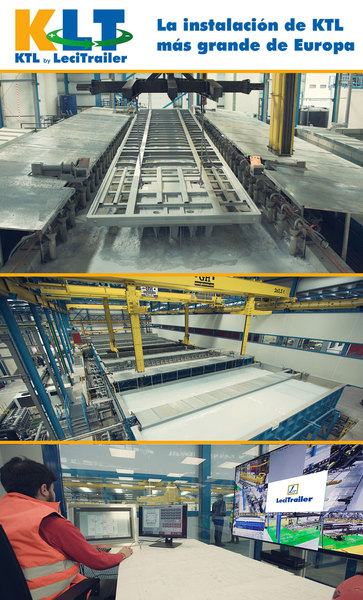 Garantni rok fabrike proizvođača (LeciTrailer) je 10 godina ili 1.000.000 pređenih kilometara na šasiju protiv pojave korozije. Kompletna garancija na poluprikolicu iznosi 1 godinu, prema uslovima održavanja predviđenih od strane proizvođača.Cena: .................. EUR + PDV po komadu komad, na paritetu DDP Beograd.  Za sve dodatne informacije u vezi tehničke specifikacije stojimo Vam na raspolaganju na dole navedene telefone.                                Star Trailer DOO   +381 11 411 21 93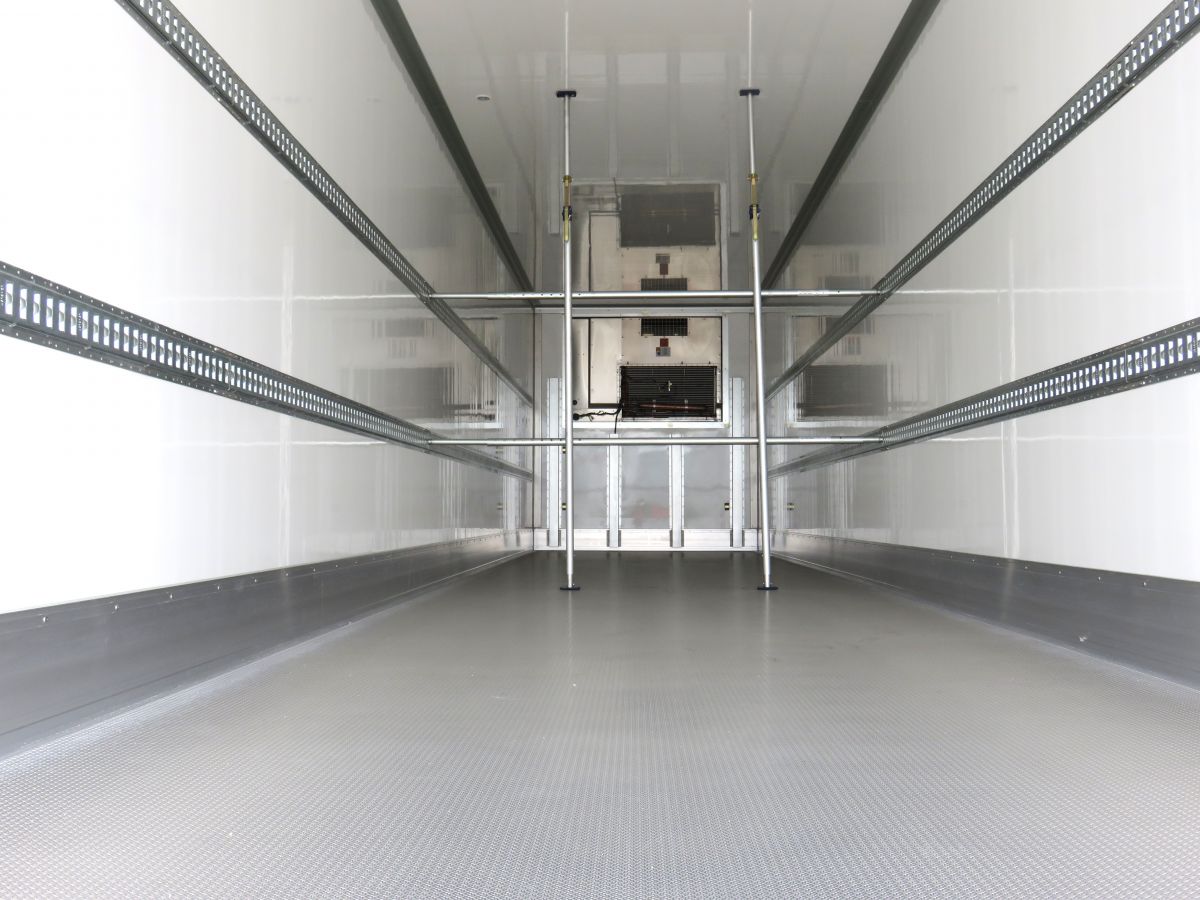 LECI – Hladnjača EvolutionLECI – Hladnjača EvolutionKoličina: 1Type: LTF-3ESType: LTF-3ESMaksimalno opterećenje trna:12.000 kgMaksimalno opterećenje osovina: 24.000 kgMaksimalan bruto težina vozila:	36.000 kgMaksimalno tehničko opterećenje sedla: 12.000 kgMaksimalno opterećenje osovina: 27.000 kgBruto težina vozila: 39.000 kgPredviđeno za vučna vozila prema ISO 1726Tezina vozila : 7600 kg (+/- 3%) Bez uredjajaVisina sedla:	1.150 mmŠasija iz jednog dela sa guplim T dužinskim odbojnicima i poprečnim Z profil nastavcima zadnja traverza sa dijagonalnim ojačanjem.Visina vrata: 10 mm2" trn (prednji prepust: 1.600mm)Zadnji odbojnik prema EC regulativeBočna zaštita od podletanja ,zamenjena Paletarnikom  LECITRAILERMerdevine na izvlačenje u zadnjem delu2 mehaničke stope, kapaciteta 2 x 12 tona,Brend: po izboru proizvođačaUpravljanje stopama sa desne strane3 osovine sa maksimalnim opterećenjem od 9.000 kg po osoviniUdaljenost od trna do centralne osovine = 7.460 mmMeđuosovinsko rastojanje: 1.310 / 1.310 mmFelne centriraneSAF DISC osovine, sa vazdušnim oslanjanjem i disk kočnicama,Offset 120Prečnik diska 430 mmSa ventilom za podizanje i spuštanje uključujući ventil za automatsko resetovanjePrednja osovina PODIZNA6 x 385/65 R 22.5, brend: CONTINETAL PREMIUM BRAND Felne centrirane / CelicneNosač rezervnog točka za jedan točak sa desne strane iza osovina.Drugi nosač rezervnog točka montiran sa suprotne straneBlatobrani prema EC pravilniku       Cevi za kocnice, približno 350 mm iznad prednjeg odbojnika      Cevi za kocnice, približno 350 mm iznad prednjeg odbojnika      Cevi za kocnice, približno 350 mm iznad prednjeg odbojnika      Kočioni sistem, brend: Wabco      EBS-kočioni sistem, 2S/2M, 2 senzora na 1 osovini      Pažnja prikolica je prilagođena za vuču isključivo tegljačem sa kompatibilnim kočionim sistemom      Kočioni sistem, brend: Wabco      EBS-kočioni sistem, 2S/2M, 2 senzora na 1 osovini      Pažnja prikolica je prilagođena za vuču isključivo tegljačem sa kompatibilnim kočionim sistemom      Kočioni sistem, brend: Wabco      EBS-kočioni sistem, 2S/2M, 2 senzora na 1 osovini      Pažnja prikolica je prilagođena za vuču isključivo tegljačem sa kompatibilnim kočionim sistemomOsvetljenje :Osvetljenje :Osvetljenje :    Multifunkcionalna zadnja svetla    Multifunkcionalna zadnja svetla    Multifunkcionalna zadnja svetla    Uključujući jedno svetlo za maglu    Uključujući jedno svetlo za maglu    Uključujući jedno svetlo za maglu    Uključujući rikverc svetlo  Delta oblikovan gumeni oblik preko zadnjeg rama  Gumeni odbojnici u obliku valjka na vanjskom delu ,horiznotalno   Paletar LECITRAILER za 36 kom euro-paletaNadogradnja- kofer:   Debljina panela pod: 125 mm   Debljina panela prednji zid: 50 mm   Debljina panela krov: 85 mm   Debljina panela zadnja vrata: 90 mm   Debljina panela bočni zidovi: 65 mm   Unutrašnja dužina: 13.310 mm   Unutrašnja širina: approx. 2.465 mm   Unutrašnja visina: 2.650 mm  Tip poda: LeciTrailer Premium   Bešumni aluminijumski pod, testiran prema CSC/EN 283,  Fabricki ojačan na zadnjem delu za manipulaciju viljuskaremKomadni panel uključujući ojačanje i otvor za Termo King rashladni uređaj. Šok test urađen prema švedskim standardima4 vertikalna profila za vazduh na unutrašnjem delu prednjeg zida za      optimalnu distribuciju vazduha 100 mmPrednji zid sa unutrašnjom zaštitom od udaraKrov :Bočni zidovi:Komadni paneli sa celicnim spoljnim slojem,spolja obojeni dok je unutrasnjost oblozena PVC-om ,spoj poda i bocnih strana zavaren punim varoom.Alu bocne stranice u unutrasnjosit vozila visine 300 mm kao i prednji deo.1 Kom  šina za pregradu tereta sa obe strane bočnih zidova , na visini od 1200mmDuple zadnje brave ,tipa kontejnera.3 kom šarki na svakoj polovni vrataBrzi zamenski system za zaptivanje vrata sa vanjskom zastitom od prasine 4 brave za zaključavanje zadnjih vrata Aluminiumske trake na unutrasnjosti vrata za zastitu od udarca 285mm visine2 crvene sijalice LED na vrhovima zadnjih vrataTÜV-odobrenje: HACCP – sertifikatHACCP – sertifikatCEMT-sertifikatCEMT-sertifikatEN 12642 Code XLEN 12642 Code XLATP-sertifikat- IRATP-sertifikat- IRFarbanje:Farbanje:Farbanje:Serijsko farbanjeSerijsko farbanjeSerijsko farbanje